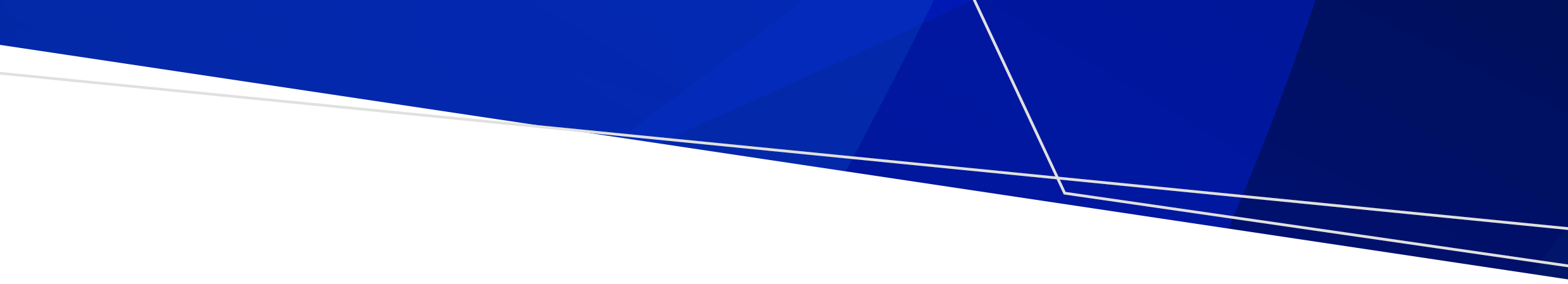 مرحله 1 ایمنینفر و جای شی ره بلده هر چزی ناامن چک کید.مرحله دو استفاده بیش ازحد افیون؟ متوجه علائم باشیدجواب نه میدیهسیاگی چیم شی شور نه موخرهنفس کشیدون غیر معمولی - نفس کشیدون آهسته و کمزور یا خُرخُر مونه؟پوست رنگ پریده یا یخ، لبا و سر انگشتا به رنگ آبی یا خاکی تبدیل شدهمرحله 3 به سه صفر (000) زنگ ده ایدمه فکر نوم ای یک استفاده بیش از حد استهمرحله 4 نفر ره قد بغل شی خواو بی دیدنفر ره به حالت خوب شدو قرار بی دید.مرحله 5 سیزو ره د بمبه پیچکاری وصل کیدمرحله 6 بوتل پیچکاری ره چرخ بی دید بوتل پیچکاری ره چرخ بی دید یا فشار یا ضربه دید که مایع د پایین شی بایه.مرحله 7 بوتل پیچکاری ره بیگریدقد یک دست از خود بوتل پیچکاری بیگرید و قد دیگه دست سرکوله شی ره فشار بی دید.مرحله 8 بوتل پیچکاری ره کنده کیدسرکوله بوتل پیچکاری ره دورتر از خود خو کنده کید.از دستمال کاغذی یا سرپوش قلم بلده کمتر کیدون خطر اوگار شدو استفاده کید.مرحله 9 naloxone ره د بین بمبه پیچکاری کش کیدبوتل پیچکاری یک دوز کامل naloxone ره جای مونه.مرحله 10 سیزو ره د جای شی قرار بی دیدسیزو ره د قسمت بیرونی ران یا قسمت بالایی دست داخل کید.مرحله 11 یک دوز از naloxone ره بی دیددوز کامل naloxone ره تزریق کید. د صورت ضرورت می تنید از بله کالای شی تزریق کنید.مرحله 12 آیا نفر (آونا) نفس میکشه؟اگه نه میکشه، اگه موفامید از نفس ددو بلده نجات استفاده کید - نفر ره قد پشت شی خاو بی دید و 2 نفس بی دید.مرحله 13 خوب شدو (Recovery)نفر ره به حالت خوب شدو قرار بی دید.تا امبولانس نمده پیش شی بی شید.مرحله 14 د صورت نیاز دوز ره تکرار کیداگه تاثیر نکد، هر 2 تا 3 دقه یک دوز بلده شی دده بورید تاکه نفر خوبتر شونه یا امبولانس بیرسه.از naloxone بلده برعکس کیدون مصرف بیش از حد (مواد افیونی (مانند هروئین، مورفین، متادون، اکسی کدون، افیونای تجویزی، fentanyl) استفاده کنید. از 2 تا 5 دقه ره وقت میگره تاکه تاثیر شی شروع شونه و از 30 تا 90 دقه ره دوام مونه.هزارگی  Hazaragi | رسیدگی به استفاده بیش از حد مواد افیونی (Opioid)مرحلای زیر ره بلده پیچکاری naloxone ampoule انجام بیدیدبلده دریافت ازی سند به یک قالب دیگه به نشانی <aod.enquiries@health.vic.gov.au> ایمیل کید اجازه دده شده و نشر شده توسط دولت ویکتوریا،  Treasury Place, Melbourne1 .© ایالت ویکتوریا، استرالیا، وزارت صحت، نومبر 2023.ISBN 978-1-76131-461-2 (pdf/online/MS word). قابل دسترسی به <www.health.vic.gov.au/aod-treatment-services/victorias-take-home-naloxone-program>